Veselá farma Čtyřlístek pořádá pro dětiPříměstský tábor se zvířátky na farmě v Nemojově
Tábor je určen pro děti od 6 let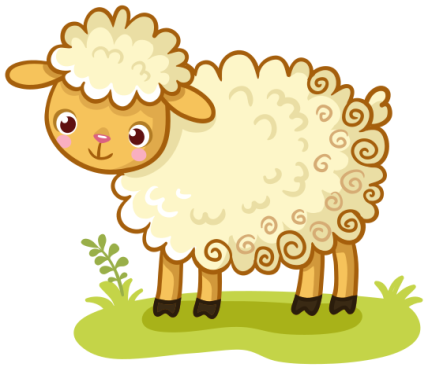 Datum konání : 14.8.2023 – 18.8.2023
Na co se můžete těšit?Péče o domácí zvířátka, jejich krmeníMazlení se zvířátky, procházkyHry a soutěže se zvířátky i bez nichDalší doprovodný program dle počasíCena:  2900,-  Kč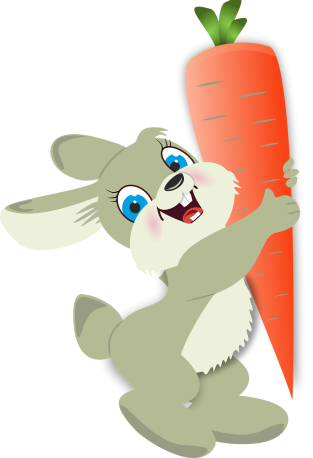 Přihlášky a více info:Marta Jandáková TauchmanováTel.:  603861408e-mail.:  tauchmanovamarta@seznam.czwww. majata.webnode.cz603861408603861408603861408603861408603861408603861408603861408603861408603861408603861408603861408603861408603861408603861408603861408603861408603861408603861408603861408603861408603861408603861408603861408603861408603861408603861408603861408603861408603861408603861408603861408603861408603861408603861408603861408603861408603861408603861408603861408603861408603861408603861408603861408603861408603861408603861408603861408603861408603861408603861408603861408603861408603861408603861408603861408603861408603861408603861408603861408603861408603861408603861408603861408603861408603861408603861408603861408603861408603861408603861408